2023年博士研究生考生可提前准备的材料汇总一、查询本人学籍、学历、学位情况1.登录中国高等教育学生信息网（学信网）https://www.chsi.com.cn，查询本人学籍、学历、学位情况，并下载电子验证报告或备案表（样表附在最后面）。2.查询注意事项（1）下载的电子版验证报告或备案表的有效期设置为最长（应该是6个月）。（2）学历、学位因获得时间较早（2002年以前获得的学历，2009年以前获得的学位）、保密等原因网上查询不到的，需提前申请书面认证报告。书面认证一般需要18个工作日，请提前申请认证，以免耽误报考。（3）境外学历学位获得者，报名时需提供教育部留学服务中心国外学历学位认证书正式文件，网址：http://www.cscse.edu.cn/。二、可提前准备的报考材料1.盖章的课程成绩单（含本科阶段、研究生阶段），已经毕业阶段的成绩单，在本人档案里有存档，也可到本人档案保管部门复印。2.硕士学位论文概要或开题报告或学士学位论文。（1）往届硕士毕业生提供5000字左右的硕士学位论文概要，包括题目、导师、目录、研究方法、文献综述、主要内容和创新性结论；（2）应届硕士毕业生、硕博连读考生提供开题报告；（3）未开题的硕博连读考生及同等学力报考者提供学士学位论文。3. 外国语成绩单（指专门组织外国语考试的权威机构出具的成绩单，如四六级、托福、雅思等）；4.近五年（2018年1月1日之后）获得的奖惩证明材料；5.公开发表的学术成果支撑材料（1）近五年（2018年1月1日之后）公开发表的具有地标性的学术成果（学术论文、著作、专利）；（2）学术论文要求本人排名前2，专利要求本人排名前4，著作要求本人独立撰写至少1章；（3）学术论文提供封面、目录页、论文全文（或检索报告、论文全文），如已录用未发表，则提供录用证明、论文全文；专利提供专利证书；著作提供封面、出版号页、目录页、撰写工作分工情况（如有的话）。6.攻读博士学位的研究计划或方案研究计划或方案应含拟致力于研究的科学问题、已有基础、基本思路、研究方法以及预期目标等，不少于5000字。7. 个人陈述包括但不限于以下内容：一是对所报考学科专业的认识；二是详细介绍本人参与科研活动、取得学术成果、参加各种社会实践经历、获得荣誉、具备技能等情况；报考专业学位博士研究生的考生，另外还需包含工作业绩简介。8.在职人员报考全日制博士研究生，报名之前需提供单位同意报考证明，有意报考的考生应提前与单位沟通，征得单位同意后方可报考（报名系统开放后，在系统里面下载模板）；报考非全日制博士研究生，无需单位同意报考证明。9.报考少数民族高层次骨干人才的考生可提前到当地教育厅备案，取得盖章的《报考2023年少数民族高层次骨干人才计划博士研究生考生登记表》；报考高校思想政治工作骨干在职攻读博士学位专项计划（高校辅导员专项）的考生，可提前准备盖章的《2023年高校思政工作骨干在职攻读博士学位报考资格审查表》。10.其他能证明本人能力的材料。说明：上述材料并非全部，全部的报考材料以学校招生章程、报考培养单位（院系）招生办法中公布的材料为准。三、关于专家推荐书专家推荐书无需提前准备，报名服务系统里报名的时候，在系统里面填写完信息后，系统会自动生成针对个人的专家推荐书模板，然后再下载模板，转交专家撰写推荐意见。四、提前准备电子照片1.照片须为 单色 标准证件照。照片大小应介于1KB至100KB，照片宽度应在90至480之间且小于高度，照片高度应在100至720之间，照片格式应为jpg格式。2.需标准证件照，自行拍摄、裁剪的照片会因比例、亮度、清晰度等原因通不过审核。3.拍照时请勿过度修饰仪容，避免与人口库比对时差异较大而通不过。五、学籍、学历、学位样表1.学籍样表（注：仅在校生提供，“层次”须为“硕士研究生”）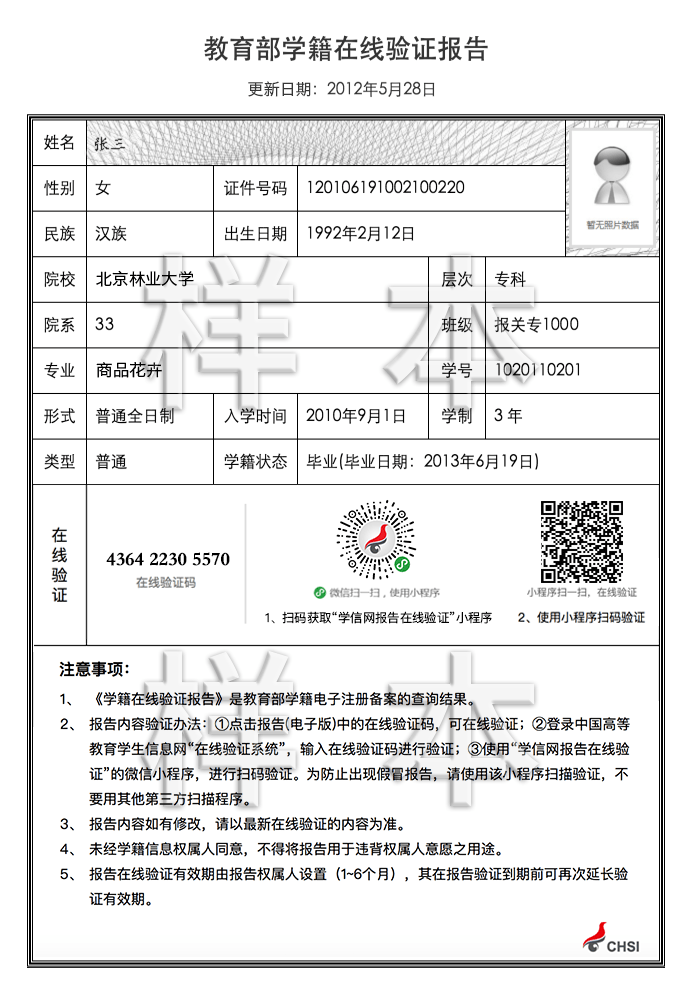 2.学历样表（1）往届硕士研究生提供“层次”为“本科”及“硕士研究生”的学历备案表，硕博连读考生及应届硕士毕业生提供“本科”的学历备案表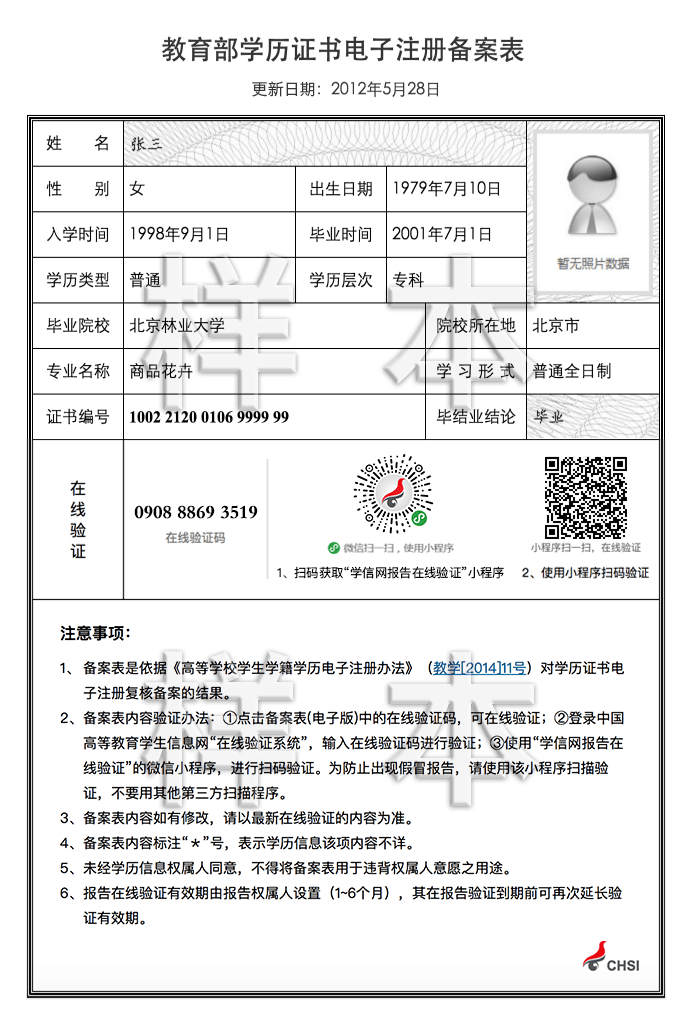 （2）获得年份较早或因保密等原因查询不到的，提供学历认证报告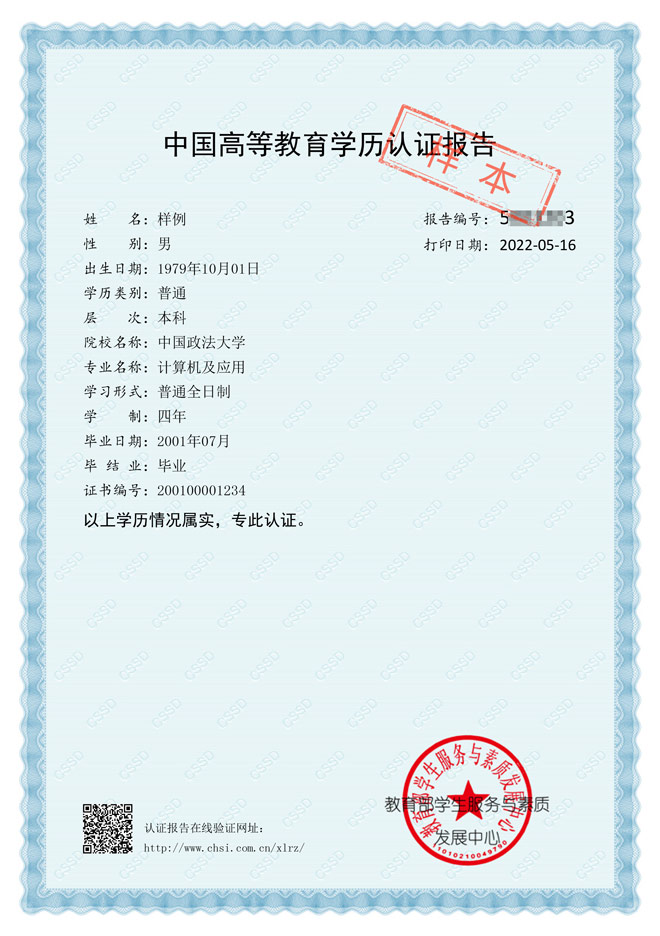 3.学位样表（1）往届硕士毕业生提供“所授学位”为“xx学士学位”及“xx硕士学位”的学位报告，硕博连读考生及应届硕士毕业生提供“xx学士学位”的学位报告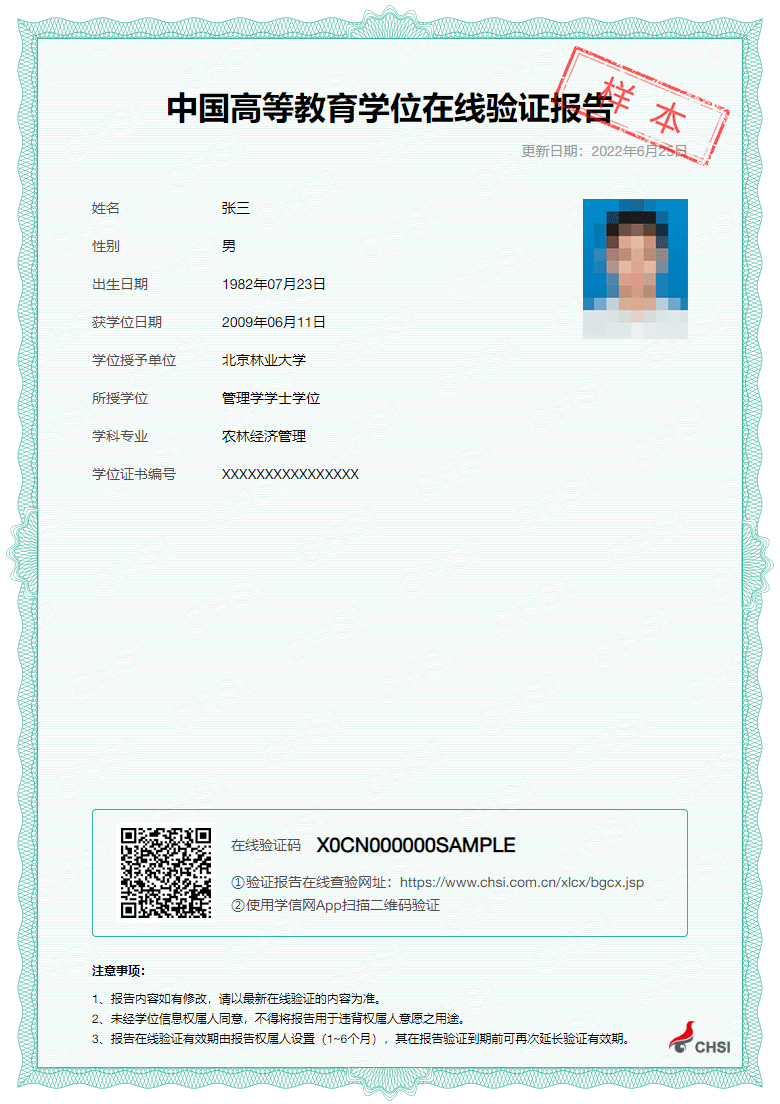 （2）获得时间较早或因保密等原因查询不到的，提供认证报告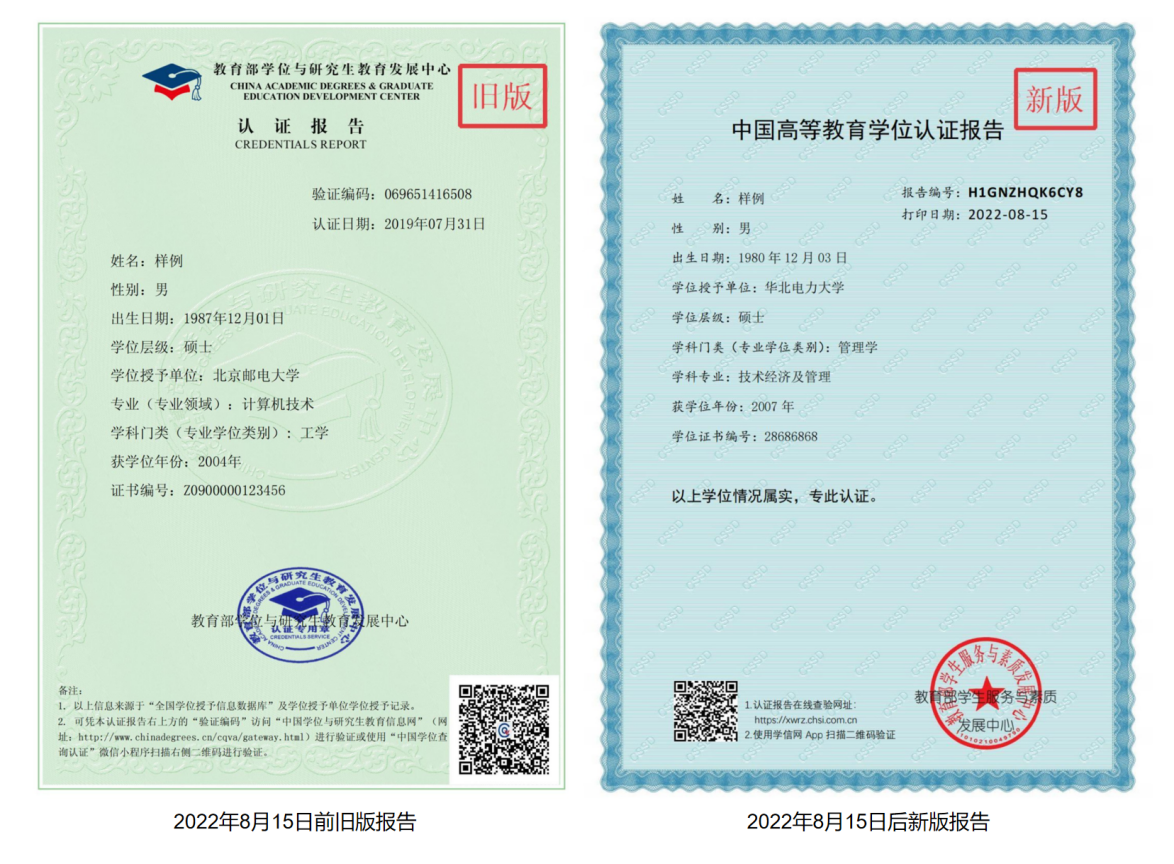 